Türkische Tischsitten – Abholen von Vorwissen Die Schülerinnen und Schüler erhalten je eine ausgeschnittene (laminierte) Türkeiflagge. Die Lehrperson liest die Aussagen vor. Wenn die Schülerinnen und Schüler meinen, die Aussage treffe zu, halten sie die Flagge in die Höhe.Die Lehrperson liest danach die entsprechenden Antworten vor.Aussagen: 					Antworten:Vorlagen Türkei-Flaggen:Im Restaurant sollte die Frau vor allem dem Mann das Reden überlassenJa, die Türkei ist ein konservatives LandAm Tisch darf man nicht schnäuzen.Ja, dies macht man auf der Toilette, das Taschentuch darf auf keinen Fall gezeigt werden.Im Osten der Türkei wird manchmal auch mit Stäbchen gegessen.Nein, so nahe liegt China nicht.In der Türkei wird im Restaurant immer getrennt bezahlt.Nein, das geht gar nicht.Wenn man eingeladen ist, bringt man ein Geschenk mit, das etwa dem doppelten Wert des Essens entspricht.Nein, es sollte den gleichen Wert haben, sonst bringt man den Gastgeber in VerlegenheitDas ideale Gastgeschenk ist ein Raki = türkischer Anisschnaps.Nein, sehr viele Muslime trinken keinen AlkoholWird am Boden gegessen, sollte man sich im Schneidersitz hinsetzen.Jain, auf jeden Fall darf man die Fusssohlen nicht zeigenWenn man satt ist bedankt man sich höflich für das feine Essen.Nein, dann bekommt man Nachschlag. Besser: Besteck hinlegen und abwinken.Verlässt jemand den Tisch, wartet der Rest der Gesellschaft höflich mit dem Weiteressen, bis die Runde wieder komplett ist.JaBeim Essen von Hand dürfen Linkshänder auch die linke Hand benutzen.Nein, diese gilt als unreinZur Begrüssung wird oft Tee serviert.Ja, eigentlich immer.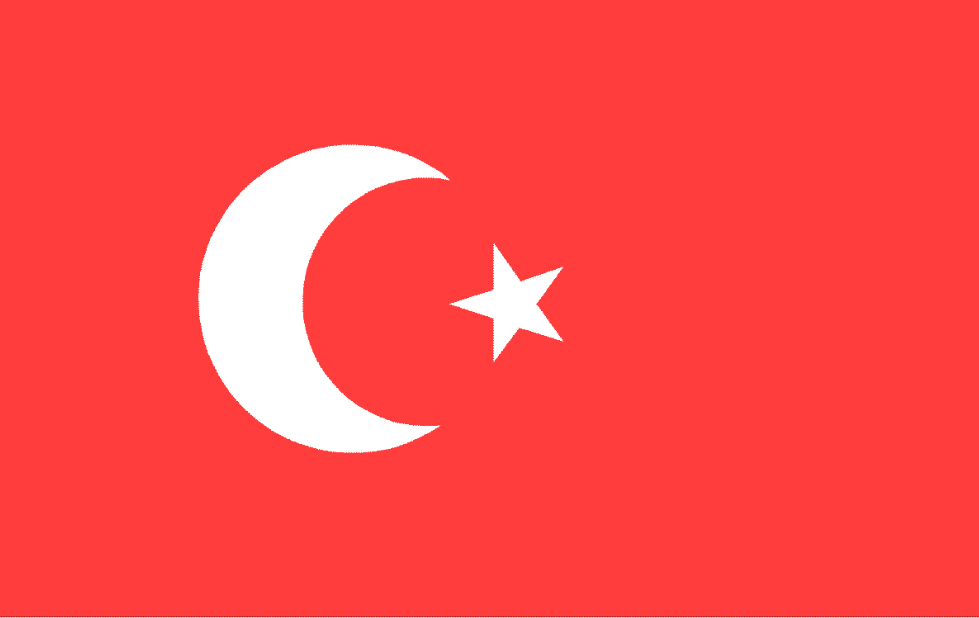 